Stevia Powder1.优势Advantages1.Low calori,natural and healthy 2.Different mesh size and different active ingredient Stevia RA,RB,RC,RD3.Less cost on using stevia,just 30-40% comparing with sucrose4.Good solubility in water产品参数  COA    Stevia Powder RA 98%其他规格Other Spec.:Stevia RA90%,RA95%,RA98%,RA99%SG 95% RA40% ,RA50%,RA60%,RA80%,RA90%SG 90% RA40%,RA50%,RA60% STV 90%%,98%RD 95%-98%3.产品细节DetailCAS No.:57817-89-7Place of Origin: China (Mainland)Type:SweetenersBrand Name:TNNPurity:Stevia RA90%,RA95%,RA98%,RA99%SG 95% RA40% ,RA50%,RA60%,RA80%,RA90%SG 90% RA40%,RA50%,RA60% STV 90%%,98%RD 95%-98%Appearance:White crystals4．产品包装 Packing & Delivery20kg/carton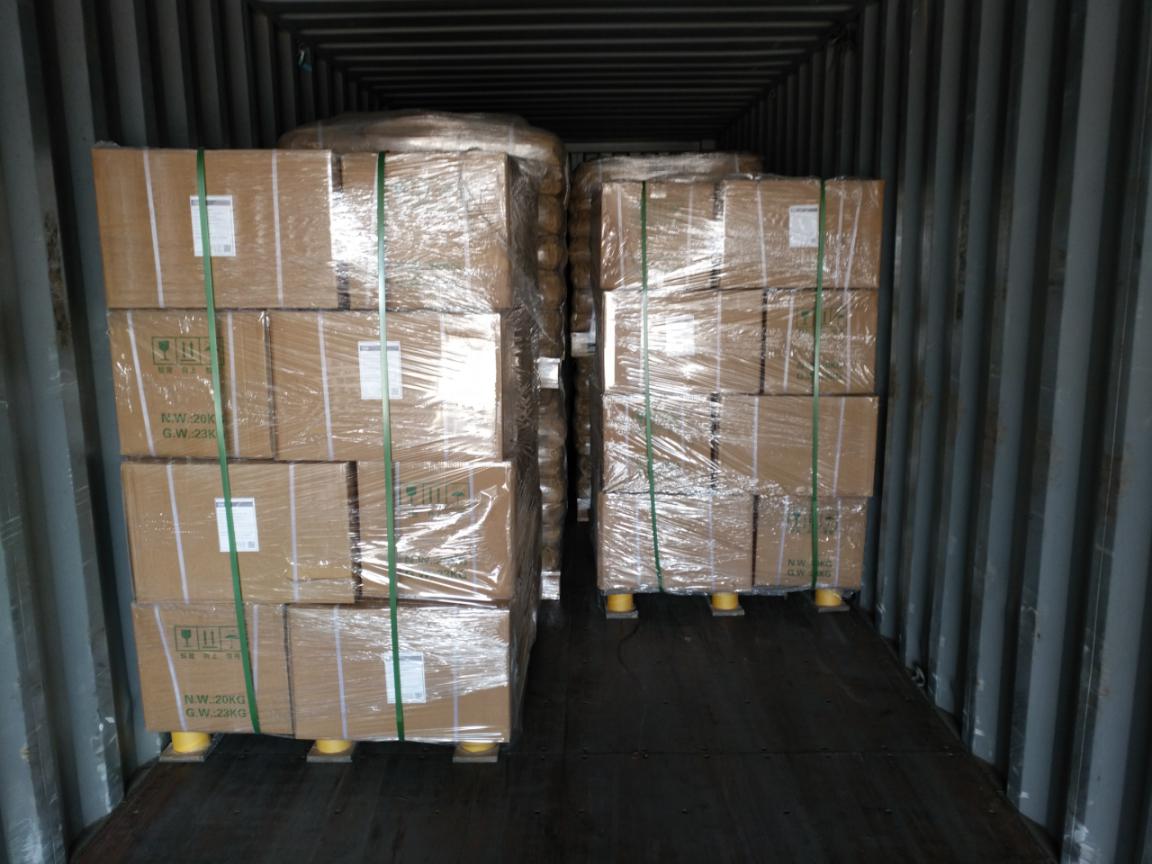 5.产品应用 ApplicationIt is a natural low-calorie sweetener. The caloric value of stevioside is only 1/300 of that of sucrose. It is not absorbed after ingestion into the human body and does not produce heat. It is a sweetener suitable for patients with diabetes and obesity. When stevioside is mixed with sucrose fructose or other sugar, it can increase its sweetness and taste. Used in confectionery, cakes, beverages, solid beverages, fried snacks, seasonings, preserves. Appropriate use according to production needsItemSpecificationAppearancePowderColorwhiteOderCharacteristicTotal Glucoside Content/%≥98Rebaudioside A /%≥98Stevioside/%　----Rebaudioside C /%----Sweetness≥440Specific Rotation-30°~ -38°Absorbency≤0.05PH  4.5-7.0Burned residue/%≤0.2Loss on Drying/%≤5Lead(Pb)/(mg/kg)≤1Arsenic/(mg/kg)≤1methanol/(mg/kg)≤ 200ethanol/(mg/kg)≤ 5000Microbiological AnalysisTABC＜1000cfu/gYeast/Mold＜100 cfu/g